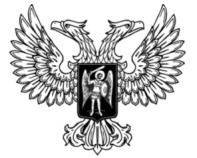 ДОНЕЦКАЯ НАРОДНАЯ РЕСПУБЛИКАЗАКОНО ВНУТРЕННИХ ВОЙСКАХ МИНИСТЕРСТВА ВНУТРЕННИХ ДЕЛПринят Постановлением Народного Совета 20 марта 2015 года(С изменениями, внесенными Законом от 21.09.2018 № 252-IНС)Настоящий Закон определяет назначение, правовые основы, принципы деятельности, полномочия внутренних войск Министерства внутренних дел Донецкой Народной Республики, перечень и порядок выполнения ими возложенных задач, устанавливает гарантии правовой и социальной защиты военнослужащих внутренних войск Министерства внутренних дел Донецкой Народной Республики, граждан, уволенных с военной службы в указанных войсках, и членов их семей.Раздел IОбщие положенияСтатья 1. Внутренние войска Министерства внутренних дел Донецкой Народной Республики и их предназначениеВнутренние войска Министерства внутренних дел Донецкой Народной Республики (далее – внутренние войска) входят в систему Министерства внутренних дел Донецкой Народной Республики и предназначены для обеспечения безопасности личности, общества и государства, защиты прав и свобод человека и гражданина от преступных и иных противоправных посягательств, а также могут привлекаться для охраны и обороны важных государственных объектов в установленном порядке.Статья 2. Задачи внутренних войскНа внутренние войска возлагаются следующие задачи:а) участие совместно с органами внутренних дел Донецкой Народной Республики (далее – органы внутренних дел) в охране общественного порядка, обеспечении общественной безопасности и соблюдения режима чрезвычайного положения;б) участие в борьбе с терроризмом и обеспечении правового режима контртеррористической операции;в) охрана важных государственных объектов и специальных грузов;г) участие в территориальной обороне Донецкой Народной Республики;д) оказание содействия пограничным органам государственной безопасности в охране Государственной границы Донецкой Народной Республики;е) содействие органам внутренних дел в конвоировании арестованных и осужденных;ж) содействие органам внутренних дел в преследовании и задержании арестованных и осужденных лиц, бежавших из-под стражи;з) участие в ликвидации последствий чрезвычайных ситуаций на объектах, которые охраняются в установленном порядке.Иные задачи могут быть возложены на внутренние войска только законами Донецкой Народной Республики.Выполнение задач, возложенных на внутренние войска, осуществляется:а) органами управления внутренними войсками;б) соединениями и воинскими частями оперативного назначения;в) специальными моторизованными подразделениями и воинскими частями;г) подразделениями и воинскими частями по охране важных государственных объектов и специальных грузов;д) авиационными воинскими частями;е) морскими воинскими частями;ж) военными учебными заведениями;з) разведывательными воинскими частями (подразделениями);и) воинскими частями (подразделениями) специального назначения;к) учреждениями и воинскими частями обеспечения деятельности внутренних войск (медицинскими, научными, учебными, в том числе высшими, связи и другими).Органы управления внутренними войсками, подразделения, воинские части, учреждения обеспечения деятельности внутренних войск в гражданско-правовых отношениях выступают в качестве организаций. Указанные организации могут быть юридическими лицами, регистрация которых осуществляется в порядке, установленном законодательством Донецкой Народной Республики.Подразделения и воинские части действуют на основании общего положения, утверждаемого Министром внутренних дел Донецкой Народной Республики.Статья 3. Принципы деятельности внутренних войскДеятельность внутренних войск осуществляется на основе принципов законности, соблюдения прав и свобод человека и гражданина, единоначалия, централизации управления.Статья 4. Имущество внутренних войскЖилые помещения, здания и сооружения органов управления внутренними войсками, военных городков соединений, воинских частей (подразделений), военных учебных заведений, учебные объекты, находящиеся на них учебно-материальная база и технические средства обучения, а также оружие и боеприпасы, специальная и военная техника, иное материально-техническое имущество, табельные инженерные комплексы, используемые внутренними войсками для выполнения возложенных на них задач, находятся в государственной собственности и передаются внутренним войскам в пользование на правах хозяйственного ведения или оперативного управления.Военные городки, здания и сооружения, в которых размещаются органы управления внутренними войсками, соединения и воинские части (подразделения) внутренних войск и которые находятся на балансе объектов, включенных в утверждаемый Советом Министров Донецкой Народной Республики перечень важных государственных объектов, охрана которых возлагается на внутренние войска, в случае исключения данных объектов из указанного перечня закрепляются за внутренними войсками в порядке, установленном Советом Министров Донецкой Народной Республики.Статья 5. Порядок использования земель и других природных ресурсовЗемли для размещения и постоянной деятельности органов управления внутренними войсками, соединений, воинских частей (подразделений), военных учебных заведений и учреждений внутренних войск предоставляются им в соответствии с законодательством Донецкой Народной Республики.Земли и другие природные ресурсы, предоставленные указанным в части первой настоящей статьи организациям, находятся в государственной собственности и используются ими в соответствии с законодательством Донецкой Народной Республики.Статья 6. Правовые основы деятельности внутренних войскДеятельность внутренних войск основывается на Конституции Донецкой Народной Республики, настоящем Законе, законах и иных нормативных правовых актах органов государственной власти.Статья 7. Деятельность внутренних войск по защите прав и свобод человека и гражданинаВнутренние войска защищают права и свободы человека и гражданина от преступных и иных противоправных посягательств независимо от пола, расы, национальности, языка, происхождения, имущественного и должностного положения, места жительства, отношения к религии, убеждений, принадлежности к общественным объединениям, а также других обстоятельств.Военнослужащим внутренних войск запрещается прибегать к обращению, унижающему человеческое достоинство.Всякое ограничение прав и свобод человека и гражданина военнослужащими внутренних войск при исполнении ими служебных обязанностей допустимо лишь на основании и в порядке, предусмотренных законодательством Донецкой Народной Республики.Статья 8. Осуществление внутренними войсками мероприятий разведывательного характераВнутренним войскам предоставляется право осуществлять мероприятия разведывательного характера в районах выполнения задач, возложенных на внутренние войска настоящим Законом.Организация и порядок деятельности органов управления разведкой и разведывательных воинских частей (подразделений) внутренних войск при осуществлении мероприятий разведывательного характера определяются настоящим Законом и другими нормативными правовыми актами, утверждаемыми Министром внутренних дел Донецкой Народной Республики.Раздел IIПолномочия органов государственной власти Донецкой Народной Республики в сфере деятельности внутренних войскСтатья 9. Полномочия Главы Донецкой Народной Республики в сфере деятельности внутренних войск и по руководству имиГлава Донецкой Народной Республики:а) осуществляет общее руководство внутренними войсками;б) утверждает структуру, состав внутренних войск, штатную численность военнослужащих и гражданского персонала внутренних войск;в) принимает решение о привлечении внутренних войск для участия совместно с органами внутренних дел в обеспечении режима чрезвычайного положения;г) назначает на должность по представлению Министра внутренних дел Донецкой Народной Республики Командующего внутренними войсками и освобождает его от должности;д) утверждает по представлению Командующего внутренними войсками, согласованному с Министром внутренних дел Донецкой Народной Республики, количество должностей во внутренних войсках, подлежащих замещению высшими офицерами;е) назначает по представлению Командующего внутренними войсками, согласованному с Министром внутренних дел Донецкой Народной Республики, военнослужащих внутренних войск на воинские должности, для которых штатом предусмотрены воинские звания высших офицеров;ж) присваивает в установленном порядке высшие воинские звания;з) увольняет с военной службы высших офицеров;и) утверждает количество граждан Донецкой Народной Республики, подлежащих призыву на военную службу и военные сборы во внутренние войска;к) утверждает Устав внутренних войск Министерства внутренних дел Донецкой Народной Республики;л) принимает решение о дислокации и передислокации внутренних войск;м) осуществляет иные полномочия в сфере деятельности внутренних войск.Статья 10. Полномочия Народного Совета Донецкой Народной Республики в сфере деятельности внутренних войскНародный Совет Донецкой Народной Республики:а) осуществляет законодательное регулирование деятельности внутренних войск;б) устанавливает гарантии правовой и социальной защиты военнослужащих внутренних войск, граждан, уволенных с военной службы, членов их семей и гражданского персонала.Статья 11. Полномочия Совета Министров Донецкой Народной Республики в сфере деятельности внутренних войскСовет Министров Донецкой Народной Республики:а) осуществляет выделение финансовых средств для обеспечения деятельности внутренних войск в пределах сумм, установленных законом о государственном бюджете на соответствующий год, а также обеспечивает выделение необходимых материально-технических ресурсов;б) утверждает перечень видов оружия и боеприпасов, боевой и специальной техники, специальных средств, состоящих на вооружении внутренних войск, и правила их применения;в) обеспечивает оснащение внутренних войск оружием, боеприпасами, боевой и специальной техникой, специальными средствами;г) утверждает правила и нормы определения численности внутренних войск, выполняющих задачи по охране важных государственных объектов и специальных грузов;д) устанавливает государственным органам исполнительной власти, органам местного самоуправления, государственным и муниципальным предприятиям, учреждениям и организациям задания по подготовке и передаче во внутренние войска транспортных средств, средств связи и иных материально-технических средств в связи с объявлением мобилизации, введением режимов чрезвычайного положения и военного положения, а также устанавливает другие мобилизационные задания;е) утверждает перечни важных государственных объектов и специальных грузов, подлежащих охране внутренними войсками;ж) принимает решения о создании, перепрофилировании и упразднении научно-исследовательских, опытно-конструкторских и образовательных военных учреждений внутренних войск;з) осуществляет в пределах своих полномочий мероприятия по социальной защите, материальному и бытовому обеспечению военнослужащих внутренних войск, граждан, уволенных с военной службы, членов их семей и гражданского персонала;и) обеспечивает реализацию гарантий правовой защиты и социальной поддержки военнослужащих внутренних войск, граждан, уволенных с военной службы, членов их семей и гражданского персонала.Статья 12. Полномочия органов местного самоуправления Донецкой Народной Республики в сфере деятельности внутренних войскОрганы местного самоуправления Донецкой Народной Республики в пределах своей компетенции:а) участвуют в рассмотрении предложений о дислокации соединений и воинских частей внутренних войск на административных территориях Донецкой Народной Республики;б) содействуют призыву граждан на военную службу во внутренние войска в соответствии с Законом Донецкой Народной Республики«О воинской обязанности и военной службе»;в) привлекают в случаях, не терпящих отлагательства, личный состав специальных моторизованных подразделений и воинских частей внутренних войск по месту их постоянной дислокации для ликвидации последствий аварий, катастроф, пожаров, стихийных бедствий, эпидемий и эпизоотий (далее – чрезвычайные ситуации) с немедленным уведомлением об этом Министра внутренних дел Донецкой Народной Республики.Статья 13. Обязанности органов исполнительной власти и их должностных лиц по содействию внутренним войскам в их деятельностиГосударственные органы исполнительной власти и их должностные лица в пределах своих полномочий:а) предоставляют бесплатно воздушным судам (сторожевым кораблям, сторожевым катерам) внутренних войск, выполняющим задачи в условиях чрезвычайных ситуаций и других чрезвычайных обстоятельств, право на использование в первоочередном порядке воздушного (водного) пространства, посадку, стоянку, взлет, получение навигационной, метеорологической и иной необходимой для обеспечения полетов (кораблевождения) информации в аэропортах, на аэродромах, посадочных площадках (в морских и речных портах, у причалов), находящихся в ведении государственных органов исполнительной власти;б) осуществляют за плату в порядке, определяемом Советом Министров Донецкой Народной Республики, заправку воздушных судов (сторожевых кораблей, сторожевых катеров) внутренних войск, выполняющих возложенные на них задачи, горючим и смазочными материалами, обеспечение их водой и электроэнергией, а также запасными частями.Республиканский орган исполнительной власти, реализующий государственную политику в сфере обороны, Министерство связи Донецкой Народной Республики, Министерство транспорта Донецкой Народной Республики, другие государственные органы исполнительной власти предоставляют бесплатно линии, каналы и средства связи для управления соединениями и воинскими частями (подразделениями) внутренних войск при выполнении ими задач в условиях вооруженных конфликтов, по обеспечению режима чрезвычайного положения и ликвидации последствий чрезвычайных ситуаций и других чрезвычайных обстоятельств.Республиканский орган исполнительной власти, реализующий государственную политику в сфере обороны:а) в соответствии с законодательством Донецкой Народной Республики осуществляет мероприятия по призыву граждан Донецкой Народной Республики на военную службу и военные сборы во внутренние войска;б) обеспечивает на договорной основе подготовку и дополнительное профессиональное образование офицерских кадров внутренних войск;в) предоставляет воздушные суда для обеспечения деятельности внутренних войск при выполнении ими задач в условиях вооруженных конфликтов, чрезвычайных ситуаций и других чрезвычайных обстоятельств в порядке, установленном Советом Министров Донецкой Народной Республики;г) осуществляет накопление и эшелонирование запасов вооружения и военной техники, боеприпасов, горючего и смазочных материалов, запасных частей и другого военно-технического имущества на базах, складах и в арсеналах республиканского органа исполнительной власти, реализующего государственную политику в сфере обороны для мобилизационного развертывания внутренних войск на военное время;д) передает бесплатно через соответствующие службы обеспечения внутренним войскам вооружение и военную технику по решениям Главы Донецкой Народной Республики и (или) Совета Министров Донецкой Народной Республики;е) оказывает помощь в ремонте и восстановлении поврежденных и вышедших из строя вооружения и военной техники.Министерство транспорта Донецкой Народной Республики:а) выделяет по заявкам органов специальных перевозок Министерства внутренних дел Донецкой Народной Республики необходимое количество единиц подвижного состава, перевозочных средств, мест в пассажирских поездах (в том числе для осуществления неплановых перевозок) в целях своевременной отправки воинских эшелонов (транспортов) и перевозки следующих самостоятельно военнослужащих внутренних войск в первоочередном порядке и без взимания дополнительных платежей, установленных местными органами управления железнодорожным транспортом;б) предоставляет органам специальных перевозок Министерства внутренних дел Донецкой Народной Республики необходимую информацию об отправке и о продвижении воинских эшелонов (транспортов) и команд.Должностные лица органов управления всеми видами транспорта, военные коменданты и представители органов военных перевозок республиканского органа исполнительной власти, реализующего государственную политику в сфере обороны и органов специальных перевозок Министерства внутренних дел Донецкой Народной Республики оказывают содействие в перевозке военнослужащих внутренних войск при исполнении ими должностных и специальных обязанностей, а при выполнении внутренними войсками задач в условиях вооруженных конфликтов, чрезвычайных ситуаций и других чрезвычайных обстоятельств – в перевозке вне очереди.Порядок реализации указанных обязанностей государственных органов исполнительной власти и их должностных лиц определяется Советом Министров Донецкой Народной Республики.(Статья 13 с изменениями, внесенными в соответствии с Законом от 21.09.2018 № 252-IНС)Раздел IIIВоенная служба во внутренних войскахСтатья 14. Личный состав внутренних войскЛичный состав внутренних войск включает военнослужащих и гражданский персонал (государственных гражданских служащих и работников).Военнослужащие внутренних войск должны иметь необходимую профессиональную, правовую и физическую подготовку, умело владеть табельным оружием, специальными средствами и закрепленной за ними техникой.Трудовые отношения гражданского персонала регулируются законодательством Донецкой Народной Республики о труде, законодательством Донецкой Народной Республики о государственной службе.Деятельность каких бы то ни было политических партий и движений во внутренних войсках, как и пребывание в партиях и движениях военнослужащих офицерского состава и сверхсрочной службы и работников этих войск, запрещается.Статья 15. Военная служба во внутренних войскахКомплектование внутренних войск осуществляется путем поступления на военную службу по контракту, а также путем призыва на военную службу в соответствии с действующим законодательством Донецкой Народной Республики. Срок службы во внутренних войсках по призыву не может превышать сроков службы в Вооруженных Силах Донецкой Народной Республики.Статус военнослужащих внутренних войск, порядок прохождения ими военной службы, увольнения с военной службы и пенсионного обеспечения определяются законами и иными нормативными правовыми актами.Военнослужащие внутренних войск пользуются правами и свободами человека и гражданина в соответствии с Конституцией Донецкой Народной Республики. Права и свободы военнослужащих внутренних войск могут быть ограничены в случаях, предусмотренных Конституцией Донецкой Народной Республики.Должностные лица территориальных органов внутренних дел, соединений и воинских частей внутренних войск участвуют в отборе граждан Донецкой Народной Республики, подлежащих призыву на военную службу во внутренние войска. Отбор граждан Донецкой Народной Республики, подлежащих призыву на военную службу в соединения и воинские части оперативного назначения и в подразделения и воинские части по охране важных государственных объектов и специальных грузов, осуществляется по согласованию с Министерством государственной безопасности Донецкой Народной Республики.Внутренним войскам предоставляется право самостоятельно осуществлять отбор (в том числе на конкурсной основе) кандидатов для поступления на военную службу по контракту во внутренние войска и определять соответствие кандидатов требованиям, установленным для поступающих на военную службу по контракту, в порядке, определяемом руководителем государственного органа исполнительной власти в сфере внутренних дел.Статья 16. Подготовка и дополнительное профессиональное образование кадров внутренних войскПодготовка и дополнительное профессиональное образование кадров внутренних войск осуществляются военными учебными заведениями или специализированными подразделениями высших государственных учебных заведений по военной подготовке Донецкой Народной Республики. Курсанты (студенты) указанных учебных заведений наряду с военно-учетной специальностью получают высшее образование по одному из гражданских направлений подготовки или одной из гражданских специальностей. Курсанты Донбасской юридической академии Донецкой Народной Республики могут получать высшее образование военнослужащего офицера по соответствующей программе обучения.Подготовка прапорщиков (мичманов), сержантов (старшин) и младших специалистов осуществляется в школах прапорщиков и учебных воинских частях (центрах), а также на договорной основе в учебных воинских частях (центрах) Вооруженных Сил Донецкой Народной Республики и других военных учебных заведениях Донецкой Народной Республики.Первоначальное обучение рядового и сержантского состава внутренних войск осуществляется по месту дислокации соответствующего подразделения внутренних войск.Статья 17. Исполнение военнослужащими внутренних войск обязанностей военной службыВоеннослужащие внутренних войск считаются исполняющими обязанности военной службы в случаях, определенных Законом Донецкой Народной Республики «О воинской обязанности и военной службе».Должностные и специальные обязанности военнослужащих внутренних войск и порядок их исполнения определяются настоящим Законом, другими законодательными актами Донецкой Народной Республики, общевоинскими уставами Вооруженных Сил Донецкой Народной Республики, Уставом внутренних войск Министерства внутренних дел Донецкой Народной Республики и нормативными правовыми актами Министерства внутренних дел Донецкой Народной Республики.Исполнение обязанностей военной службы военнослужащими внутренних войск в составе караула, гарнизона, заставы, войскового наряда, а также в составе воинских частей (подразделений), привлекаемых для выполнения возложенных на внутренние войска задач, является несением боевой службы.Порядок и условия несения боевой службы военнослужащими внутренних войск, а также размеры надбавок (дополнительных денежных выплат) за несение ими боевой службы устанавливаются законами, нормативными правовыми актами Главы Донецкой Народной Республики, Совета Министров Донецкой Народной Республики, а также нормативными правовыми актами, утвержденными Министром внутренних дел Донецкой Народной Республики.Продолжительность несения боевой службы военнослужащими внутренних войск определяется временем фактического нахождения военнослужащих в составе караула, гарнизона, заставы, войскового наряда, а также в составе воинских частей (подразделений), привлекаемых для выполнения возложенных на внутренние войска задач.Раздел IVЗадачи соединений и воинских частей внутренних войск и права военнослужащих внутренних войскСтатья 18. Задачи соединений и воинских частей оперативного назначения, специальных моторизованных подразделений и воинских частейНа соединения и воинские части оперативного назначения возлагаются следующие задачи:а) участие совместно с органами внутренних дел в локализации и блокировании районов чрезвычайного положения или районов вооруженных конфликтов, пресечении в указанных районах вооруженных столкновений и разъединении противоборствующих сторон, в изъятии оружия у населения, в проведении мероприятий по разоружению незаконных вооруженных формирований, а в случае оказания ими вооруженного сопротивления – в их ликвидации;б) участие совместно с органами внутренних дел в принятии мер по усилению охраны общественного порядка и общественной безопасности в районах, примыкающих к районам чрезвычайного положения или районам вооруженных конфликтов;в) участие в пресечении массовых беспорядков в населенных пунктах, а при необходимости и в исправительных учреждениях;г) участие совместно с органами внутренних дел в принятии неотложных мер по спасению людей, охране имущества, оставшегося без присмотра, обеспечению охраны общественного порядка при чрезвычайных ситуациях и других чрезвычайных обстоятельствах, а также в обеспечении режима чрезвычайного положения;д) участие совместно с органами внутренних дел в борьбе с преступностью в порядке, определяемом настоящим Законом;е) участие совместно с органами внутренних дел в охране общественного порядка посредством несения патрульно-постовой службы в населенных пунктах, а также в обеспечении общественной безопасности при проведении массовых мероприятий;ж) предоставление пограничным органам государственной безопасности сил и средств для участия в пограничных поисках и операциях в порядке, определяемом совместными решениями Министра внутренних дел Донецкой Народной Республики и Министра государственной безопасности Донецкой Народной Республики.На специальные моторизованные подразделения и воинские части возлагаются следующие задачи:а) участие совместно с органами внутренних дел в охране общественного порядка посредством несения патрульно-постовой службы в населенных пунктах, а также в обеспечении общественной безопасности при проведении массовых мероприятий;б) принятие при самостоятельном несении боевой службы по охране общественного порядка необходимых мер по обеспечению сохранности следов преступления до прибытия представителей органов дознания;в) участие совместно с органами внутренних дел в принятии неотложных мер по спасению людей, охране имущества, оставшегося без присмотра, обеспечению охраны общественного порядка при чрезвычайных ситуациях и других чрезвычайных обстоятельствах, а также в обеспечении режима чрезвычайного положения;г) участие в пресечении массовых беспорядков в населенных пунктах, а при необходимости и в исправительных учреждениях;д) выделение пограничным органам государственной безопасности сил и средств для участия в пограничных поисках и операциях в порядке, определяемом совместными решениями Министра внутренних дел Донецкой Народной Республики и Министра государственной безопасности Донецкой Народной Республики.Запрещается привлекать соединения и воинские части оперативного назначения и специальные моторизованные подразделения и воинские части для пресечения несанкционированных собраний, митингов, демонстраций, шествий и пикетирования ненасильственного характера.Статья 19. Задачи соединений и воинских частей по охране важных государственных объектов и специальных грузовНа соединения и воинские части по охране важных государственных объектов и специальных грузов возлагаются следующие задачи:а) охрана важных государственных объектов, специальных грузов, сооружений на коммуникациях в соответствии с перечнем, утверждаемым Министром внутренних дел по согласованию с Главой Донецкой Народной Республики, или перечнем, который утверждается постановлением Совета Министров Донецкой Народной Республики;б) участие в ликвидации последствий чрезвычайных ситуаций и других чрезвычайных обстоятельств на охраняемых объектах и сооружениях на коммуникациях;в) участие в поиске и задержании лиц, противоправным способом проникших на территории охраняемых объектов и сооружений или покинувших их;г) охрана складов и военных баз окружных управлений материально-технического и военного снабжения Министерства внутренних дел Донецкой Народной Республики;д) оказание содействия пограничным органам государственной безопасности в воспрещении незаконного пересечения Государственной границы Донецкой Народной Республики в местах дислокации внутренних войск.Статья 20. Задачи авиационных воинских частейНа авиационные воинские части возлагаются следующие задачи:а) перевозка личного состава, вооружения, боевой и специальной техники внутренних войск, других материальных средств;б) боевое обеспечение действий внутренних войск и органов внутренних дел при выполнении ими задач по обеспечению режима чрезвычайного положения, борьбе с организованной преступностью, в условиях вооруженных конфликтов, чрезвычайных ситуаций и других чрезвычайных обстоятельств.Командующему внутренними войсками разрешается использовать войсковую авиацию для перевозок грузов государственных органов исполнительной власти в порядке, устанавливаемом Советом Министров Донецкой  Народной  Республики.Статья 21. Задачи морских воинских частейНа морские воинские части возлагаются следующие задачи:а) обеспечение охраны важных государственных объектов и сооружений на коммуникациях, расположенных в прибрежной части территориального моря Донецкой Народной Республики, на реках, озерах и других поверхностных водных объектах (далее – водные объекты);б) участие в ликвидации последствий чрезвычайных ситуаций и других чрезвычайных обстоятельств на указанных охраняемых объектах и сооружениях;в) участие в поиске и задержании лиц, противоправным способом проникших на территории охраняемых объектов и сооружений со стороны акваторий, а также покинувших их в сторону акваторий;г) участие совместно с органами внутренних дел в охране общественного порядка на акваториях водных объектов, расположенных в районах с наиболее ценными природными ресурсами, определенных перечнем, который утверждается Советом Министров Донецкой Народной Республики;д) оказание содействия пограничным органам государственной безопасности в воспрещении незаконного пересечения Государственной границы Донецкой Народной Республики в местах дислокации внутренних войск.Статья 22. Задачи воинских частей (подразделений) специального назначенияНа воинские части (подразделения) специального назначения возлагаются следующие задачи:а) участие в разоружении и ликвидации незаконных вооруженных формирований, организованных преступных групп, в пресечении массовых беспорядков, сопровождающихся вооруженным насилием, изъятии у населения незаконно хранящегося оружия;б) участие в пресечении актов терроризма;в) участие в обезвреживании лиц, захвативших заложников, важные государственные объекты, специальные грузы, сооружения на коммуникациях, а также здания органов государственной власти;г) участие в обеспечении безопасности должностных лиц и отдельных граждан Донецкой Народной Республики в соответствии с законодательством Донецкой Народной Республики.Организация и порядок деятельности воинских частей (подразделений) специального назначения при выполнении возложенных на них задач устанавливаются положением о воинских частях (подразделениях) специального назначения внутренних войск Министерства внутренних дел Донецкой Народной Республики и другими нормативными правовыми актами, утверждаемыми Министром внутренних дел Донецкой Народной Республики.Статья 23. Участие внутренних войск в борьбе с терроризмомСоединения и воинские части (подразделения) внутренних войск в соответствии с нормативными правовыми актами Донецкой Народной Республики участвуют в контртеррористической операции и обеспечении правового режима контртеррористической операции.Статья 24. Права военнослужащих внутренних войск при несении боевой службыВоеннослужащим внутренних войск при несении боевой службы предоставляются следующие права:а) пресекать преступления, административные правонарушения и действия, препятствующие исполнению военнослужащими внутренних войск служебных обязанностей, требовать от граждан соблюдения общественного порядка;б) проверять у граждан документы, удостоверяющие их личность, если имеются достаточные основания подозревать их в совершении преступления или административного правонарушения;в) составлять протоколы об административных правонарушениях и направлять их в орган или должностному лицу, которые уполномочены рассматривать дела об административных правонарушениях;г) осуществлять административное задержание лиц, совершивших административное правонарушение, с передачей задержанных в полицию;д) принимать необходимые меры по обеспечению сохранности следов преступления до прибытия представителей органов дознания;е) задерживать и доставлять в полицию лиц, совершивших преступление или административное правонарушение или покушающихся на их совершение, либо в целях установления их личности;ж) задерживать на срок до трех часов и содержать в служебных помещениях внутренних войск до передачи в полицию лиц, посягавших на охраняемые внутренними войсками важные государственные объекты, специальные грузы, сооружения на коммуникациях, склады, военные базы, органы управления внутренними войсками, территории, на которых постоянно или временно размещаются соединения, воинские части (подразделения), а также их объекты, технику и иное имущество (далее – охраняемые внутренними войсками объекты), производить личный досмотр указанных лиц, досмотр их транспортных средств и вещей, изъятие у указанных лиц документов и предметов, запрещенных для хранения и использования, с составлением соответствующих протоколов;з) производить досмотр транспортных средств, плавучих средств (судов), нарушивших правила, установленные на охраняемых внутренними войсками объектах;и) входить беспрепятственно в любое время суток на территории и в помещения охраняемых предприятий, учреждений, организаций независимо от форм собственности (за исключением дипломатических представительств иностранных государств в Донецкой Народной Республике) и осматривать их в целях пресечения преступлений или административных правонарушений, угрожающих общественному порядку и безопасности граждан, поиска и задержания лиц, противоправным способом проникших на охраняемые территории или покинувших их;к) производить по решению Министра внутренних дел, начальника управления внутренних дел, а в исключительных случаях по решению командира воинской части (подразделения) внутренних войск оцепление (блокирование) участков местности, отдельных строений и других объектов при преследовании лиц, противоправным способом проникших на охраняемые территории или покинувших их; пресечении массовых беспорядков и групповых нарушений общественного порядка; ликвидации последствий чрезвычайных ситуаций и других чрезвычайных обстоятельств, осуществляя при необходимости досмотр транспортных средств и плавучих средств (судов);л) поощрять в порядке, определяемом Командующим внутренними войсками, граждан, отличившихся в оказании содействия внутренним войскам при выполнении ими возложенных на них задач;м) носить гражданскую одежду, а также форму одежды и знаки различия военнослужащих внутренних войск на основаниях и в порядке, определяемом Уставом внутренних войск Министерства внутренних дел Донецкой Народной Республики.При несении боевой службы по обеспечению режима чрезвычайного положения, вводимого Главой Донецкой Народной Республики при обстоятельствах и в порядке, которые предусмотрены законодательством Донецкой Народной Республики, военнослужащим внутренних войск предоставляются следующие дополнительные права:а) входить беспрепятственно в жилые и иные помещения граждан, на принадлежащие им земельные участки, на территории и в помещения, занимаемые предприятиями, учреждениями и организациями независимо от форм собственности (за исключением дипломатических представительств иностранных государств в Донецкой Народной Республике), и осматривать их при преследовании лиц, подозреваемых в совершении преступления, либо при наличии достаточных данных полагать, что там совершено или совершается преступление либо произошел несчастный случай.Обо всех случаях проникновения в жилище против воли проживающих в нем граждан командование воинской части внутренних войск уведомляет соответствующего прокурора в течение 24 часов с момента проникновения;б) временно запрещать или ограничивать движение транспортных средств и пешеходов на улицах и дорогах, осуществлять их досмотр в целях защиты жизни, здоровья и имущества граждан;в) в установленном порядке использовать транспортные средства предприятий, учреждений и организаций независимо от форм собственности (за исключением транспортных средств дипломатических, консульских и иных представительств иностранных государств в Донецкой Народной Республике, международных организаций, а также транспортных средств специального назначения), транспортные средства общественных объединений или граждан для проезда к месту чрезвычайных ситуаций и других чрезвычайных обстоятельств, доставления в лечебные учреждения граждан, нуждающихся в срочной медицинской помощи, преследования лиц, совершивших преступление, и доставления их в полицию;г) не допускать граждан в целях защиты их жизни, здоровья и имущества на отдельные участки местности и объекты; обязывать их остаться на указанных участках местности и объектах или покинуть их;д) пользоваться беспрепятственно в служебных целях линиями, каналами и средствами связи, принадлежащими предприятиям, учреждениям, организациям независимо от форм собственности (за исключением дипломатических представительств иностранных государств в Донецкой Народной Республике) и общественным объединениям; е) получать безвозмездно от предприятий, учреждений и организаций независимо от форм собственности информацию, необходимую для исполнения военнослужащими внутренних войск служебных обязанностей, за исключением случаев, когда законом установлен иной порядок получения соответствующей информации;ж) осуществлять при необходимости проверку у граждан документов, а в исключительных случаях при имеющихся данных о наличии у граждан оружия, боеприпасов, взрывчатых веществ, специальных средств производить личный досмотр граждан, досмотр их вещей, жилых и иных помещений, транспортных средств;з) задерживать граждан, нарушивших режим комендантского часа, до его окончания, а лиц, не имеющих при себе документов, удостоверяющих их личность, кроме того, до установления личности, но не более чем на срок, установленный соответствующим законодательством Донецкой Народной Республики.Раздел VПрименение военнослужащими внутренних войск физической силы, специальных средств, оружия, боевой и специальной техникиСтатья 25. Условия и пределы применения физической силы, специальных средств, оружия, боевой и специальной техникиВоеннослужащие внутренних войск имеют право применять физическую силу, специальные средства, оружие, боевую и специальную технику в случаях и порядке, предусмотренных настоящим Законом.Военнослужащие внутренних войск обязаны проходить специальную подготовку, а также периодическую проверку на пригодность к действиям, связанным с применением физической силы, специальных средств, оружия, боевой и специальной техники, и на умение оказывать первую помощь пострадавшим.При применении физической силы, специальных средств, оружия, боевой и специальной техники военнослужащий внутренних войск обязан:а) предупредить о намерении применить их, предоставив при этом лицам, в отношении которых предполагается применить физическую силу, специальные средства, оружие, боевую и специальную технику, достаточно времени для выполнения своих требований, за исключением тех случаев, когда промедление в применении физической силы, специальных средств, оружия, боевой и специальной техники создает непосредственную опасность жизни и здоровью граждан, военнослужащих или сотрудников органов внутренних дел, может повлечь иные тяжкие последствия или когда в создавшейся обстановке такое предупреждение является неуместным или невозможным;б) обеспечить оказание первой помощи лицам, получившим телесные повреждения;в) доложить своему непосредственному командиру (начальнику) о каждом случае применения физической силы, специальных средств, оружия, боевой и (или) специальной техники, а также о последствиях их применения.Командиры (начальники) подразделений внутренних войск, получившие информацию о применении подчиненными физической силы, специальных средств, оружия, боевой и (или) специальной техники при выполнении служебных обязанностей, обязаны незамедлительно уведомить соответствующего прокурора о всех случаях ранения или смерти в результате применения физической силы, специальных средств, оружия, боевой и специальной техники.Применение военнослужащими внутренних войск физической силы, специальных средств, оружия, боевой и специальной техники с превышением их полномочий влечет ответственность, установленную законодательством Донецкой Народной Республики.Статья 26. Применение физической силыВоеннослужащие внутренних войск имеют право применять физическую силу, в том числе боевые приемы борьбы, для пресечения преступлений и административных правонарушений, задержания лиц, их совершивших, преодоления сопротивления законным требованиям военнослужащих внутренних войск, если иные способы пресечения преступлений и административных правонарушений не обеспечивают исполнения военнослужащими внутренних войск своих служебных обязанностей.Статья 27. Применение специальных средствВоеннослужащие внутренних войск имеют право применять специальные средства для:а) отражения нападения на граждан, военнослужащих, сотрудников органов внутренних дел;б) пресечения сопротивления, оказываемого военнослужащему внутренних войск при исполнении им своих служебных обязанностей;в) задержания лиц, застигнутых при совершении преступления, пытающихся скрыться или оказать сопротивление;г) задержания лиц по основаниям, установленным законодательством Донецкой Народной Республики;д) доставления задержанных лиц в полицию, конвоирования и охраны задержанных лиц, когда они своим поведением дают основание полагать, что могут совершить побег либо причинить вред окружающим или себе, или оказывают сопротивление военнослужащему внутренних войск;е) отражения нападения на военные городки, воинские эшелоны (транспорты) и транспортные колонны, охраняемые внутренними войсками объекты;ж) освобождения заложников, захваченных зданий, помещений, сооружений, транспортных средств и участков местности;з) пресечения массовых беспорядков и действий, нарушающих работу транспортных средств, средств связи, предприятий, учреждений и организаций независимо от форм собственности, а также дезорганизующих работу исправительных учреждений;и) принудительной остановки транспортных средств, водители которых не выполнили законные требования сотрудников полиции или военнослужащих внутренних войск остановиться.В качестве специальных средств, используемых военнослужащими внутренних войск, могут применяться:резиновые палки – в случаях, предусмотренных пунктами «а», «б», «в», «г», «е», «ж», «з» части первой настоящей статьи;слезоточивый газ – в случаях, предусмотренных пунктами «а», «б», «в», «г», «е», «ж», «з» части первой настоящей статьи;наручники – в случаях, предусмотренных пунктами «б», «в», «г», «д» части первой настоящей статьи. При отсутствии наручников военнослужащие внутренних войск вправе использовать подручные средства для связывания;светозвуковые средства отвлекающего воздействия – в случаях, предусмотренных пунктами «а», «г», «е», «ж», «з» части первой настоящей статьи;средства разрушения преград – в случаях, предусмотренных пунктами «г», «ж» части первой настоящей статьи;средства принудительной остановки транспорта – в случаях, предусмотренных пунктом «и» части первой настоящей статьи;служебные собаки – в случаях, предусмотренных пунктами «а», «б», «в», «г», «д», «е», «ж», «з» части первой настоящей статьи.Все виды специальных средств могут применяться также в случаях, предусмотренных частью 1 статьи 28 настоящего Закона.Запрещается применять специальные средства в отношении женщин с видимыми признаками беременности, лиц с явными признаками инвалидности и малолетних, кроме случаев оказания указанными лицами вооруженного сопротивления, совершения нападения, угрожающего жизни и здоровью граждан или военнослужащих внутренних войск.В состоянии необходимой обороны или крайней необходимости военнослужащий внутренних войск при отсутствии специальных средств или оружия вправе использовать любые подручные средства.Статья 28. Применение оружияВоеннослужащие внутренних войск в качестве крайней меры имеют право применять оружие для:а) защиты граждан от нападения, угрожающего их жизни и здоровью;б) отражения нападения на военнослужащих и сотрудников органов внутренних дел, угрожающего их жизни и здоровью, а также пресечения попытки завладеть их оружием и военной техникой;в) освобождения заложников, захваченных охраняемых объектов, специальных грузов, сооружений на коммуникациях и военной техники;г) задержания лиц, застигнутых при совершении тяжкого или особо тяжкого преступления против жизни и здоровья граждан либо собственности, пытающихся скрыться, а также оказывающих вооруженное сопротивление;д) пресечения побега из-под стражи лиц, задержанных по подозрению в совершении преступления, а также пресечения попыток насильственного освобождения лиц, указанных в настоящем пункте;е) принудительной остановки транспортного средства в условиях режима чрезвычайного положения путем повреждения транспортного средства, если водитель отказывается остановиться, несмотря на законные требования сотрудников полиции или военнослужащих внутренних войск;ж) отражения группового или вооруженного нападения (в том числе с использованием транспортных средств) на военные городки, воинские эшелоны (транспорты), транспортные колонны, охраняемые объекты, специальные грузы, сооружения на коммуникациях, жилые помещения граждан, помещения, занимаемые органами государственной власти, предприятиями, учреждениями и организациями независимо от форм собственности, общественными объединениями;з) подавления сопротивления вооруженных лиц, отказывающихся выполнить законные требования военнослужащих внутренних войск о прекращении противоправных действий и сдаче имеющихся у этих лиц оружия, боеприпасов, взрывчатых веществ, специальных средств и военной техники, а также иных предметов, представляющих угрозу жизни и здоровью военнослужащих внутренних войск;и) предупреждения граждан о намерении применить оружие, подачи сигнала тревоги или вызова помощи;к) пресечения попыток лиц противоправным способом проникнуть на территории охраняемых объектов, постов и других мест несения боевой службы или покинуть их, когда пресечь эти попытки иными способами не представляется возможным;л) обезвреживания животного, которое представляет угрозу жизни и здоровью военнослужащего внутренних войск, сотрудников органов внутренних дел либо отдельных граждан.Без предупреждения оружие применяется при отражении нападения с использованием оружия, боевой и специальной техники, транспортных средств, летательных аппаратов, морских судов, при побеге из-под охраны с оружием либо на транспортных средствах, летательных аппаратах, морских судах, а также при побеге в условиях ограниченной видимости, при побеге из транспортных средств, с морских судов во время движения.Запрещается применять оружие в отношении женщин, лиц с явными признаками инвалидности, несовершеннолетних, когда их возраст очевиден или известен военнослужащему внутренних войск, кроме случаев оказания указанными лицами вооруженного сопротивления, совершения группового либо вооруженного нападения, угрожающего жизни и здоровью граждан, а также при значительном скоплении людей, когда от применения оружия могут пострадать посторонние лица.Статья 29. Применение боевой и специальной техникиБоевая и специальная техника, состоящая на вооружении внутренних войск, применяется для:а) освобождения заложников, захваченных охраняемых объектов, специальных грузов, сооружений на коммуникациях и военной техники;б) защиты граждан от нападения, угрожающего их жизни и здоровью, когда пресечь это действие иным способом не представляется возможным;в) принудительной остановки транспортного средства в условиях режима чрезвычайного положения, если водитель отказывается остановиться, несмотря на законные требования сотрудников полиции или военнослужащих внутренних войск;г) отражения группового или вооруженного нападения (в том числе с использованием транспортных средств) на военные городки, воинские эшелоны (транспорты), транспортные колонны, охраняемые объекты, специальные грузы, сооружения на коммуникациях, жилые помещения граждан, помещения, занимаемые органами государственной власти, предприятиями, учреждениями и организациями независимо от форм собственности, общественными объединениями;д) подавления сопротивления вооруженных лиц, отказывающихся выполнить законные требования военнослужащих внутренних войск о прекращении противоправных действий и сдаче имеющихся у этих лиц оружия и военной техники.По указанию командира воинской части или его заместителя в случаях, предусмотренных пунктами «г», «е», «ж», «з»части 1 статьи 27 настоящего Закона, могут применяться водометы и бронемашины с обязательным уведомлением об их применении соответствующего прокурора в течение 24 часов с момента их применения.Статья 30. Гарантии личной безопасности военнослужащих внутренних войск и членов их семейВоеннослужащий внутренних войск имеет право обнажить оружие и привести его в готовность, если считает, что в создавшейся обстановке могут возникнуть основания для его применения, предусмотренные статьей 28 настоящего Закона.Попытки задерживаемого лица приблизиться с обнаженным холодным или огнестрельным оружием либо предметами, представляющими угрозу жизни и здоровью, к военнослужащему внутренних войск, сократив при этом указанное военнослужащим расстояние, а также попытки указанного лица прикоснуться к оружию военнослужащего внутренних войск предоставляют последнему право применить оружие в соответствии с пунктом «б» части 1 статьи 28 настоящего Закона.В интересах личной безопасности военнослужащих внутренних войск и членов их семей не допускается распространение в публичном выступлении, средствах массовой информации сведений о местах дислокации или о передислокации соединений и воинских частей внутренних войск, а также обеспечивается конфиденциальность сведений о военнослужащих внутренних войск, принимавших участие в пресечении деятельности вооруженных преступников, незаконных вооруженных формирований и иных организованных преступных групп, а также сведений о членах их семей.Информация о служебно-боевой деятельности соединений, воинских частей (подразделений),военных учебных учреждений внутренних войск может предоставляться только с разрешения командира соответствующего соединения, воинской части (подразделения), начальника военного учебного учреждения внутренних войск в порядке, определяемом Министром внутренних дел Донецкой Народной Республики.Раздел VIРуководство внутренними войскамиСтатья 31. Полномочия Министра внутренних дел Донецкой Народной РеспубликиМинистр внутренних дел Донецкой Народной Республики:а) осуществляет непосредственное руководство внутренними войсками и несет ответственность за правомерность выполнения возложенных на них задач;б) согласовывает представление Командующего внутренними войсками о количестве граждан Донецкой Народной Республики, подлежащих призыву на военную службу и военные сборы во внутренние войска;в) согласовывает представление Командующего внутренними войсками о количестве должностей во внутренних войсках, подлежащих замещению высшими офицерами;г) согласовывает представление Командующего внутренними войсками о назначении военнослужащих внутренних войск на воинские должности, для которых штатом предусмотрены воинские звания высших офицеров;д) утверждает военную форму одежды и знаки различия для военнослужащих внутренних войск;е) согласовывает Устав внутренних войск Министерства внутренних дел Донецкой Народной Республики;ж) принимает меры по обеспечению правовой и социальной защиты военнослужащих внутренних войск, граждан, уволенных с военной службы во внутренних войсках (далее – граждане, уволенные с военной службы), членов их семей и гражданского персонала внутренних войск (далее – гражданский персонал);з) утверждает Положение «О Командовании внутренних войск Министерства внутренних дел Донецкой Народной Республики» и Положение «О военном совете»;Полномочия Министра внутренних дел Донецкой Народной Республики по руководству внутренними войсками определяются настоящим Законом, законами и иными нормативными правовыми актами Донецкой Народной Республики.Статья 32. Полномочия Командующего внутренними войскамиКомандующий внутренними войсками осуществляет управление внутренними войсками.Полномочия Командующего внутренними войсками по управлению внутренними войсками определяются Положением«О Командовании внутренних войск Министерства внутренних дел Донецкой Народной Республики», утверждаемым Министром внутренних дел Донецкой Народной Республики, законами и иными нормативными правовыми актами Донецкой Народной Республики.Статья 33. Командование внутренних войск Министерства внутренних дел Донецкой Народной РеспубликиКомандование внутренних войск Министерства внутренних дел Донецкой Народной Республики (далее – Командование внутренних войск) является структурным подразделением центрального аппарата Министерства внутренних дел Донецкой Народной Республики.Организация и порядок деятельности Командования внутренних войск определяются положением, указанным в статье 32 настоящего Закона.Статья 34. Военный совет во внутренних войскахВ Командовании внутренних войск создается военный совет Командования внутренних войск который является постоянно действующим совещательным органом во внутренних войсках.Задачи и состав военного совета Командования внутренних войск, порядок его формирования и работы, полномочия лиц, входящих в состав указанного военного совета, определяются Положением«О военном совете», утверждаемым Министром внутренних дел Донецкой Народной Республики.Статья 35. Полномочия начальников управлений и отделов внутренних делНачальники управлений и отделов внутренних дел являются старшими оперативными начальниками в отношении командиров специальных моторизованных подразделений и воинских частей внутренних войск, дислоцированных на соответствующих административных территориях Донецкой Народной Республики.Начальники управлений и отделов внутренних дел в пределах своих полномочий:а) привлекают силы и средства специальных моторизованных подразделений и воинских частей для участия совместно с органами внутренних дел в охране общественного порядка в пределах соответствующих территорий в порядке, предусмотренном настоящим Законом и Уставом внутренних войск Министерства внутренних дел Донецкой Народной Республики;б) определяют совместно с командирами специальных моторизованных подразделений и воинских частей объем служебных задач для указанных подразделений и воинских частей;в) осуществляют контроль за деятельностью специальных моторизованных подразделений и воинских частей, несением боевой службы караулами и войсковыми нарядами указанных подразделений и воинских частей;г) участвуют в проведении совместных учений и тренировок органов внутренних дел и воинских частей внутренних войск;д) заслушивают информацию командиров специальных моторизованных подразделений и воинских частей о результатах служебно-боевой деятельности указанных подразделений и воинских частей;е) оказывают содействие командирам воинских частей внутренних войск в создании надлежащих условий для деятельности воинских частей (подразделений) внутренних войск, в том числе прибывающих из других районов Донецкой Народной Республики для выполнения задач, возложенных на внутренние войска, а также в соблюдении гарантий правовой и социальной защиты военнослужащих внутренних войск и членов их семей;ж) оказывают содействие в оборудовании охраняемых внутренними войсками объектов инженерно-техническими средствами, в строительстве, обустройстве и ремонте военных городков, караульных помещений.Раздел  VIIПорядок выполнения возложенных на внутренние войска задачСтатья 36. Порядок выполнения соединениями и воинскими частями (подразделениями) внутренних войск возложенных на них задачПорядок выполнения соединениями и воинскими частями (подразделениями) внутренних войск возложенных на них задач определяется настоящим Законом, законами, нормативными правовыми актами Главы Донецкой Народной Республики, Совета Министров Донецкой Народной Республики, Уставом внутренних войск Министерства внутренних дел Донецкой Народной Республики и нормативными правовыми актами Министерства внутренних дел Донецкой Народной Республики.Срок привлечения личного состава соединений и воинских частей (подразделений) внутренних войск к выполнению возложенных на них задач по обеспечению режима чрезвычайного положения не должен превышать три месяца.При этом:срок военной службы, засчитываемый в выслугу лет, дающую право на пенсию, военнослужащим внутренних войск, проходящим военную службу по контракту, исчисляется из расчета один месяц за три месяца;срок военной службы, засчитываемый в трудовой стаж для назначения пенсии, военнослужащим внутренних войск, проходящим военную службу по призыву, исчисляется из расчета один месяц за три месяца.При выполнении задач по обеспечению режима чрезвычайного положения военнослужащим внутренних войск выплачиваются надбавки и устанавливаются дополнительные денежные выплаты в порядке и размерах, устанавливаемых законами, нормативными правовыми актами Главы Донецкой Народной Республики, Совета Министров Донецкой Народной Республики и нормативными правовыми актами, утверждаемыми Министром внутренних дел Донецкой Народной Республики.Статья 37. Привлечение соединений и воинских частей (подразделений) внутренних войск к выполнению возложенных на них задач за пределами районов их дислокацииПривлечение соединений и воинских частей (подразделений) внутренних войск к выполнению возложенных на них задач за пределами районов их дислокации осуществляется Министром внутренних дел Донецкой Народной Республики.Для оказания содействия органам внутренних дел в охране общественного порядка в пределах соответствующих административных территорий старшим оперативным начальникам предоставляется право привлекать подразделения специальных моторизованных подразделений и воинских частей за пределами районов их дислокации на срок до одного месяца с обязательным уведомлением о принятом решении командующего внутренними войсками.Раздел VIIIГарантии правовой и социальной защиты военнослужащих внутренних войск, граждан, уволенных с военной службы, и членов их семейСтатья 38. О социальных и правовых гарантиях военнослужащих внутренних войскЗаконные требования военнослужащих внутренних войск при исполнении ими своих служебных обязанностей обязательны для исполнения гражданами и должностными лицами Донецкой Народной Республики.На служебную деятельность военнослужащих внутренних войск распространяются нормы о необходимой обороне и крайней необходимости, установленные законодательством Донецкой Народной Республики.Военнослужащие внутренних войск при несении боевой службы являются представителями власти и находятся под защитой государства в соответствии с законодательством Донецкой Народной Республики.Военнослужащие внутренних войск имеют право на судебную защиту своих прав и свобод.На военнослужащих внутренних войск, награжденных установленным нагрудным или почетным знаком, распространяются правовые и социальные гарантии, а также компенсации, установленные в соответствии с законодательством Донецкой Народной Республики.Статья 39. Предоставление отдельным категориям военнослужащих внутренних войск жилых помещенийВоеннослужащие внутренних войск, проходящие военную службу по контракту в воинских частях по охране важных государственных объектов, специальных грузов и сооружений на коммуникациях, и члены их семей, проживающие совместно с ними (далее в настоящей статье – проживающие совместно с ними члены их семей), на период прохождения военной службы в этих воинских частях обеспечиваются служебными жилыми помещениями и жилыми помещениями в общежитиях, относящимися к жилым помещениям специализированного жилищного фонда, формируемого Командованием внутренних войск за счет средств государственного бюджета, предусматриваемых на указанные цели, в населенных пунктах в соответствии с законодательством Донецкой Народной Республики о статусе военнослужащих.Организации, важные государственные объекты и (или) специальные грузы которых подлежат охране внутренними войсками в соответствии с перечнем, утвержденным Советом Министров Донецкой Народной Республики, предоставляют не обеспеченным жилыми помещениями в установленном частью 1 настоящей статьи порядке военнослужащим внутренних войск, проходящим военную службу по контракту в воинских частях по охране важных государственных объектов, специальных грузов и сооружений на коммуникациях, и проживающим совместно с ними членам их семей на период прохождения военной службы в этих воинских частях служебные жилые помещения и жилые помещения в общежитиях, относящиеся к жилым помещениям специализированного жилищного фонда и находящиеся в хозяйственном ведении или оперативном управлении данных организаций.Военнослужащим внутренних войск и проживающим совместно с ними членам их семей, не обеспеченным жилыми помещениями в установленном частями 1 и 2 настоящей статьи порядке, на период прохождения военной службы по контракту в воинских частях по охране важных государственных объектов, специальных грузов и сооружений на коммуникациях организации, важные государственные объекты и (или) специальные грузы которых подлежат охране внутренними войсками в соответствии с перечнем, утвержденным Советом Министров Донецкой Народной Республики, могут предоставлять на условиях безвозмездного пользования жилые помещения, находящиеся в собственности данных организаций либо арендованные ими для этих целей за счет средств от осуществления основной и (или) предпринимательской деятельности.Военнослужащие внутренних войск, проходящие военную службу по призыву в воинских частях по охране важных государственных объектов, специальных грузов и сооружений на коммуникациях, размещаются данными организациями в соответствии с требованиями общевоинских уставов Вооруженных Сил Донецкой Народной Республики.Статья 40. Установка телефонов военнослужащим внутренних войскОфицерам внутренних войск установка телефонов по их месту жительства осуществляется по действующим тарифам в срок, не превышающий одного года со дня подачи ими заявления об установке телефона на предприятие, в учреждение или организацию связи по месту жительства.Статья 41. Право военнослужащих внутренних войск, граждан, уволенных с военной службы, и членов их семей на медицинскую помощьПраво военнослужащих внутренних войск на медицинскую помощь реализуется путем проведения в войсках санитарно-гигиенических, лечебно-профилактических мероприятий, осуществления постоянного контроля за состоянием здоровья военнослужащих внутренних войск, оказания им медицинской помощи в случае их ранения или болезни, бесплатного обеспечения лекарствами, медикаментами и предоставления различных медицинских услуг в медицинских учреждениях Министерства внутренних дел Донецкой Народной Республики.Санитарный надзор за объектами военных городков внутренних войск осуществляется санитарно-эпидемиологическими учреждениями Министерства внутренних дел Донецкой Народной Республики и Министерства здравоохранения Донецкой Народной Республики.На военнослужащих внутренних войск, граждан, уволенных с военной службы, и членов их семей распространяются иные социальные гарантии по медицинскому обслуживанию и право на обеспечение санаторно-курортным лечением, установленные законами и иными нормативными правовыми актами для военнослужащих, граждан, уволенных с военной службы, и членов их семей.Статья 42. Право военнослужащих внутренних войск на бесплатный проездВоеннослужащие внутренних войск, несущие службу на железнодорожных и водных коммуникациях либо в районах, где введен режим чрезвычайного или военного положения, в служебных целях при непосредственном обеспечении мероприятий по охране коммуникаций и режима чрезвычайного или военного положения, имеют право на бесплатный проезд в поездах, автобусах, на морских судах в пределах обслуживаемых коммуникаций и районов без приобретения проездных документов.Раздел IXФинансирование и материально-техническое обеспечение внутренних войскСтатья 43. Финансирование внутренних войскОбеспечение деятельности внутренних войск Донецкой Народной Республики является расходным обязательством Донецкой Народной Республики.Статья 44. Материально-техническое и военное обеспечение внутренних войскПорядок и нормы материально-технического и военного обеспечения внутренних войск с учетом функционального предназначения соединений и воинских частей внутренних войск устанавливаются Советом Министров Донецкой Народной Республики по представлению Министра внутренних дел Донецкой Народной Республики.Ремонт боевой, специальной и авиационной техники внутренних войск производится на договорной основе в организациях, осуществляющих ремонт указанной техники, по заявкам внутренних войск.Военнослужащим соединений и воинских частей внутренних войск, привлеченных к выполнению возложенных на них задач за пределами районов их постоянной дислокации, предоставляются жилые помещения для расквартирования, коммунальные услуги, линии и каналы связи, автотранспорт, горючее и смазочные материалы, дополнительное питание. Обеспечение данных мероприятий относится к расходным обязательствам Донецкой Народной Республики.Строительство, реконструкция или предоставление объектов, предназначенных для расквартирования воинских частей (подразделений) внутренних войск, производятся в порядке и по нормам, установленным для военнослужащих Вооруженных Сил Донецкой Народной Республики (с учетом особенностей, определяемых Министром внутренних дел Донецкой Народной Республики).Расквартирование воинских частей (подразделений) внутренних войск, осуществляющих охрану объектов, обеспечение материальными ресурсами военных городков, зданий и сооружений, предназначенных для их расквартирования, строительство, капитальный ремонт, реконструкция инженерно-технических средств охраны и караульных помещений, обеспечение их эксплуатации осуществляются за счет средств соответствующих охраняемых организаций.Раздел XКонтроль за деятельностью внутренних войск и прокурорский надзорСтатья 45. Контроль деятельности внутренних войскКонтроль деятельности внутренних войск осуществляют Глава Донецкой Народной Республики, Совет Министров Донецкой Народной Республики в пределах полномочий, определяемых Конституцией Донецкой Народной Республики и законами Донецкой Народной Республики.Статья 46. Прокурорский надзорНадзор за исполнением внутренними войсками Конституции и законов осуществляют Генеральный прокурор Донецкой Народной Республики и подчиненные ему прокуроры в порядке, предусмотренном законодательством Донецкой Народной Республики.Статья 47. Вступление в силу настоящего ЗаконаНастоящий Закон вступает в силу со дня его официального опубликования.Раздел XIПереходные положенияДо принятия законодательства Донецкой Народной Республики, регулирующего вопросы гражданства, в понимании настоящего Закона гражданами Донецкой Народной Республики являются лица, официально проживающие на территории, на которую распространяется суверенитет Донецкой Народной Республики.Положения статьи 16 настоящего Закона вступают в силу с момента учреждения указанных в статье учебных заведений.Положения статей 20 и 21 настоящего Закона вступают в силу с момента формирования указанных в статьях воинских частей.Совету Министров Донецкой Народной Республики в течение шести месяцев со дня опубликования настоящего Закона необходимо принять и утвердить нормативные правовые акты, указанные в настоящем Законе, а также обеспечить пересмотр и приведение министерствами и другими республиканскими органами исполнительной власти их нормативных правовых актов в соответствие с настоящим Законом.Глава Донецкой Народной Республики		А. В. Захарченког. Донецк3 апреля 2015 года№ 22-IНС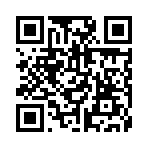 